Firenze, ………………………Al Direttore del Dipartimento di Scienze e Tecnologie Agrarie, Alimentari, Ambientali e ForestaliS E D E Oggetto: Richiesta di acquisto del servizio trasporto per esercitazioni didattiche fuori sede......... sottoscritt ....  …………………….………………….........................................................................................................in qualità di .................................................................. del/dei Corso/i di ............................................................................................................................................................................................................................................................................richiede l’acquisto di  SERVIZIO DI NOLEGGIO PULLMAN CON AUTISTA AL SEGUITONUMERO AUTOMEZZI RICHIESTI: ................  DA POSTI ............... (incluso accompagnatori) DESTINAZIONE: - in caso di più spostamenti con l’utilizzo del pullman indicare i rispettivi indirizzi delle mete da raggiungere con i rispettivi orari di massima) .......................................................................................................................................................................................................................................................................................................................................................................................................................................................................................................Luogo di partenza ............................................................................................................................................................Data partenza 	..................................................	Orario di partenza	.................................................Luogo di rientro	.....................................................................................................................................................Data ritorno		 ....................................................	Orario di ritorno 		.................................................  BIGLIETTERIA AEREA TARIFFA ORDINARIA TARIFFA PIU’ BASSA SOLO ANDATA ANDATA/RITORNONUMERO BIGLIETTI RICHIESTO: ...........................PARTENZA – GIORNO ............. ORE............ TERMINAL PARTENZA ................... TERMINAL ARRIVO ..............RITORNO – GIORNO ................ORE ........... TERMINAL PARTENZA ................... TERMINAL ARRIVO ............... BIGLIETTERIA FERROVIARIA  TARIFFA ORDINARIA TARIFFA PIU’ BASSA (anche se con tariffe non rimborsabili e non modificabili) SOLO ANDATA ANDATA/RITORNONUMERO BIGLIETTI RICHIESTO: ...........................PARTENZA – GIORNO ............. ORE............ STAZIONE PARTENZA ...................STAZIONE ARRIVO ..............RITORNO – GIORNO ................ORE ........... STAZIONE PARTENZA ...................STAZIONE ARRIVO ............... REPERIMENTO E PRENOTAZIONE PERNOTTAMENTO HOTEL O ALTRA STRUTTURA RICETTIVACHECK IN	 (indicare data) 	..........................CHECK OUT 	(indicare data) ...........................INDICARE IL NUMERO CAMERE E RELATIVI POSTI LETTO: Camere singole:			n. ..........Camere doppie: 			n. ...........Camere con 2 posti letto singoli: 	n. ...........Camere con 3 posti letto singoli: 	n. ...........Camere con 4 posti letto singoli: 	n. ...........Altra tipologia (specificare) ......................................................................................................................................................................................................................................................................................................................................................(se del caso) INDICARE IL NOME DELLE STRUTTURE RICETTIVE CHE PER LA LORO POSIZIONE SONO RITENUTE LOGISTICAMENTE IDONEE ......................................................................................................................................................................................................................................................................................................................DA COMPILARE PER TUTTI I CASIMOTIVAZIONE DELLA RICHIESTA (attività che si svolgerà con l’acquisto del Bene/Servizio) .............................. ...................................................................................................................................................................................................................................................................................................................................................................................................Numero dei partecipanti previsti (escluso accompagnatori) n. ...............................................................................................Denominazione del corso di studio frequentato dagli studenti che partecipano all’esercitazione..........................................................................................................................................................................................................................................Accompagnatori1) ..............................................................2) ..............................................................3) ..............................................................etc   ...........................................................La spesa graverà sui fondi PROGETTO DIDATTICA 2019 ALTRO FONDO (indicare) ..........................................................................................................................................IL RICHIEDENTE...............................................................................................................VISTO: Si autorizzaIL DIRETTORE 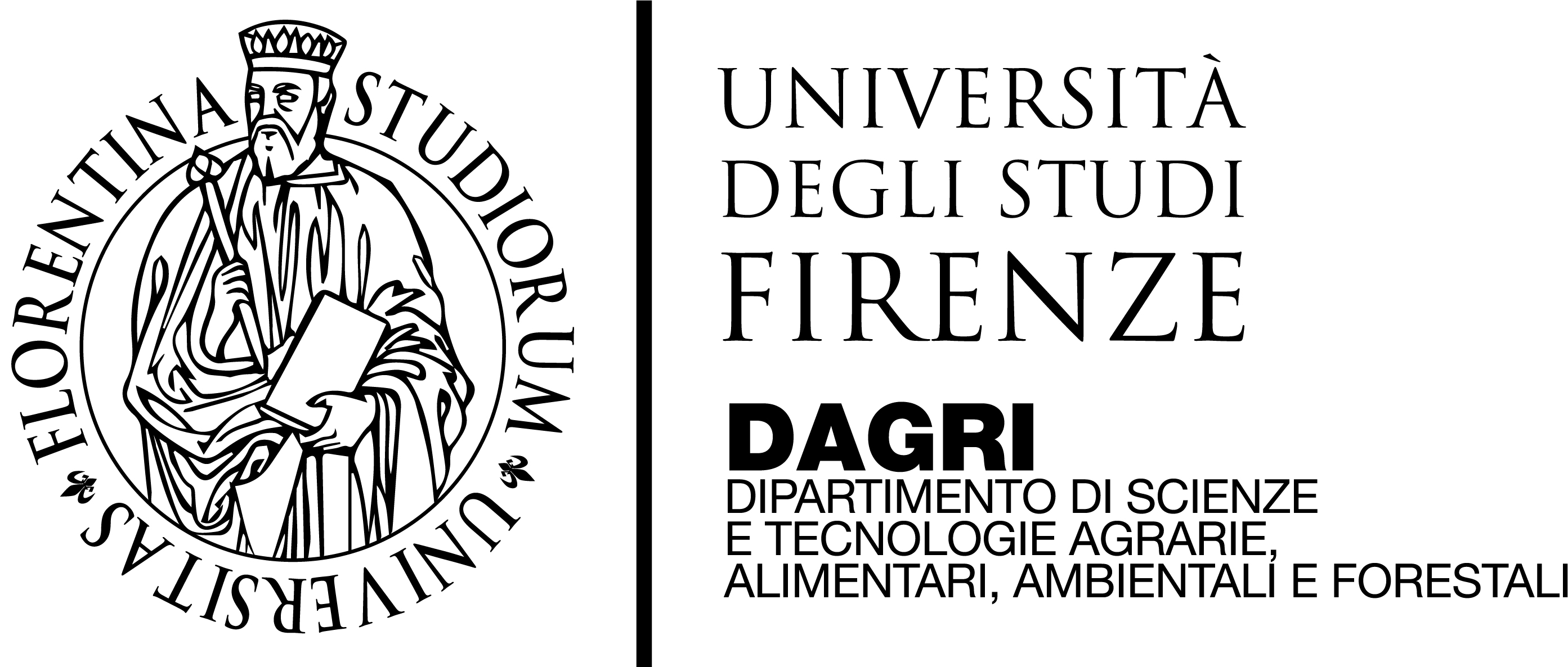 RICHIESTA DI ACQUISTO BENI/SERVIZIImporto inferiore a Euro 40.000,00